UNIT III WRITING PORTIONLabel the Triangular Trade Route appropriately, telling the story of how it was the, “engine of the European economy” 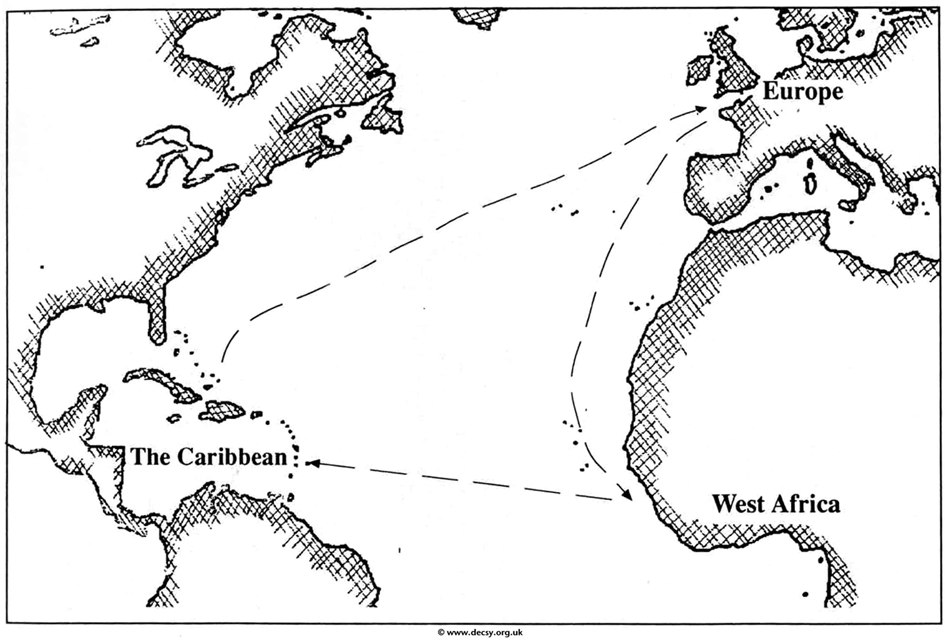 What were the six things that the Scientific Revolution changed in human thinking from medieval times? What are some tangible examples of how it is part of our modern thinking?  What inventions were instrumental in changing world hegemony, economies, and culture during this time period in history? 